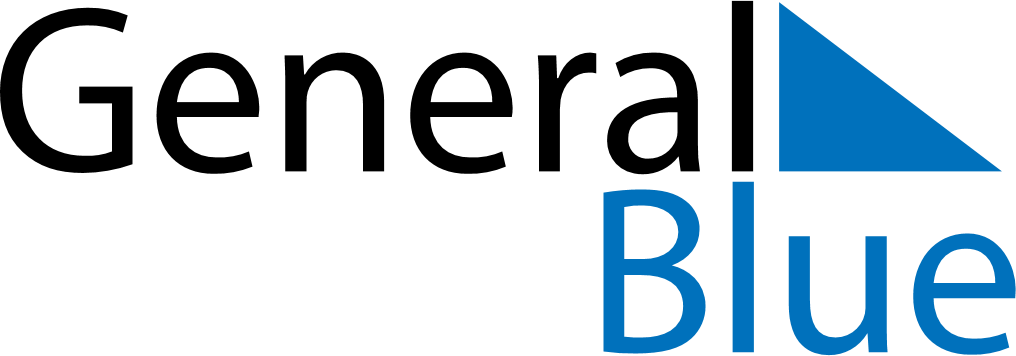 September 2024September 2024September 2024September 2024September 2024September 2024Dunlewy, Ulster, IrelandDunlewy, Ulster, IrelandDunlewy, Ulster, IrelandDunlewy, Ulster, IrelandDunlewy, Ulster, IrelandDunlewy, Ulster, IrelandSunday Monday Tuesday Wednesday Thursday Friday Saturday 1 2 3 4 5 6 7 Sunrise: 6:39 AM Sunset: 8:25 PM Daylight: 13 hours and 46 minutes. Sunrise: 6:40 AM Sunset: 8:23 PM Daylight: 13 hours and 42 minutes. Sunrise: 6:42 AM Sunset: 8:20 PM Daylight: 13 hours and 38 minutes. Sunrise: 6:44 AM Sunset: 8:18 PM Daylight: 13 hours and 33 minutes. Sunrise: 6:46 AM Sunset: 8:15 PM Daylight: 13 hours and 29 minutes. Sunrise: 6:48 AM Sunset: 8:13 PM Daylight: 13 hours and 24 minutes. Sunrise: 6:50 AM Sunset: 8:10 PM Daylight: 13 hours and 20 minutes. 8 9 10 11 12 13 14 Sunrise: 6:52 AM Sunset: 8:08 PM Daylight: 13 hours and 16 minutes. Sunrise: 6:53 AM Sunset: 8:05 PM Daylight: 13 hours and 11 minutes. Sunrise: 6:55 AM Sunset: 8:03 PM Daylight: 13 hours and 7 minutes. Sunrise: 6:57 AM Sunset: 8:00 PM Daylight: 13 hours and 2 minutes. Sunrise: 6:59 AM Sunset: 7:57 PM Daylight: 12 hours and 58 minutes. Sunrise: 7:01 AM Sunset: 7:55 PM Daylight: 12 hours and 53 minutes. Sunrise: 7:03 AM Sunset: 7:52 PM Daylight: 12 hours and 49 minutes. 15 16 17 18 19 20 21 Sunrise: 7:05 AM Sunset: 7:50 PM Daylight: 12 hours and 45 minutes. Sunrise: 7:06 AM Sunset: 7:47 PM Daylight: 12 hours and 40 minutes. Sunrise: 7:08 AM Sunset: 7:45 PM Daylight: 12 hours and 36 minutes. Sunrise: 7:10 AM Sunset: 7:42 PM Daylight: 12 hours and 31 minutes. Sunrise: 7:12 AM Sunset: 7:39 PM Daylight: 12 hours and 27 minutes. Sunrise: 7:14 AM Sunset: 7:37 PM Daylight: 12 hours and 22 minutes. Sunrise: 7:16 AM Sunset: 7:34 PM Daylight: 12 hours and 18 minutes. 22 23 24 25 26 27 28 Sunrise: 7:18 AM Sunset: 7:32 PM Daylight: 12 hours and 13 minutes. Sunrise: 7:20 AM Sunset: 7:29 PM Daylight: 12 hours and 9 minutes. Sunrise: 7:21 AM Sunset: 7:26 PM Daylight: 12 hours and 5 minutes. Sunrise: 7:23 AM Sunset: 7:24 PM Daylight: 12 hours and 0 minutes. Sunrise: 7:25 AM Sunset: 7:21 PM Daylight: 11 hours and 56 minutes. Sunrise: 7:27 AM Sunset: 7:19 PM Daylight: 11 hours and 51 minutes. Sunrise: 7:29 AM Sunset: 7:16 PM Daylight: 11 hours and 47 minutes. 29 30 Sunrise: 7:31 AM Sunset: 7:14 PM Daylight: 11 hours and 42 minutes. Sunrise: 7:33 AM Sunset: 7:11 PM Daylight: 11 hours and 38 minutes. 